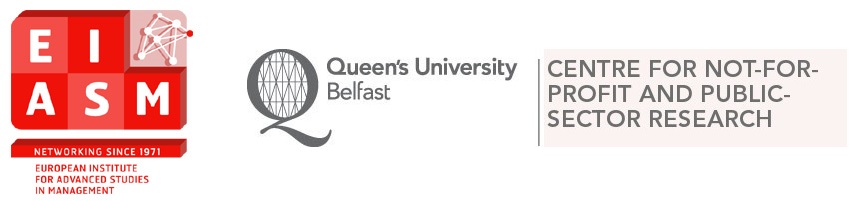 11th EIASM Workshop on the Challenges of Managing the Third Sector14-15 June 2017Wednesday, June 14
8.30-9.15	Registration: Foyer, Riddel Hall, Queen’s Management School, 185 Stranmillis Road, Belfast9.15-9.30	Welcome by Noel Hyndman: Courtyard, Riddell Hall9.30-11.00	Session 1. Chair: Marc JegersCarolyn Cordery, Dalice Sim: The functions and finances of mutual-benefit and public-benefit entities: are different regulatory stances appropriate?Danielle McConville: Outcome reporting and transparency in UK charities: views from the front line.Mohammed Mohi Uddin: Changes in strategic responses to external institutional pressures for accountability: a large development NGO perspective.11.00-11.30	Coffee Break11.30-12.30	Session 2. Chair: Bernd HelmigAbel Diaz, Nikolay Dentchev, Philippe Eiselein: Building up a social entrepreneurial support ecosystem from universities: a case study of the VUB chair or social entrepreneurship.Ralph Kober, Janet Lee, Juliana Ng: A different point of view: the perceptions of Australian not-for-profit managers and financial statement preparers on a common conceptual framework, sector neutrality and the usefulness of financial information.12.30-14.00	Lunch: Courtyard, Riddell Hall14.00-15.00	Session 3. Chair: Irvine LapsleyMariannunziata Liguori, Ciaran Connolly, Noel Hyndman: Legitimating change before it happens: introducing the new Statement of Recommended Practice in the UK and the Republic of Ireland.Galina Goncharenko: Accounting information demands of institutional donors form a human rights organization in Norway: parallel reporting realities.15.00-15.30	Coffee Break15.30-16.30	Session 4. Chair: Noel HyndmanMaren Rottler, Hellen Gross: Internal marketing influences volunteer outcomes in arts organizations: a multiple mediation analysis.Isabella Nolte: Global-local partnerships: a review of collaborative performance in a social context.19.15 Drinks Reception and Workshop Dinner – Cutters Wharf, Lockview Road, BelfastThursday, June 159.30-10.30	Session 5. Chair: Irvine LapsleySimon Cornée, Marc Jegers, Ariane Szafarz: A theory of social finance.Silke Boenigk, Aaron Kremer: Role-changing behaviors and outcomes of public and nonprofit organizations within the 2015 refugee crisis: a study of positive deviance.10.30 -11.00	Coffee Break11.00-12.00 	Session 6. Chair: Bernd HelmigDonatella Casale: Jewish charities: too many or too big? A cross-sectional analysis of income concentration trends in the jewish charitable sector in England and Wales between 1995 and 2015.Witold Nowak, Michal Nowosielski: The state, diaspora policy and immigrant organizations – a study of transformation outcomes.12.00-13.30	Lunch: Courtyard, Riddell Hall13.30-15.00	Session 7. Chair: Noel HyndmanAnne Marie Ward, John Forker: Institutions, female leadership selection and the glass cliff.Alexander Pinz, Marina Friedrich, Julia Thaler: The relationship between staff turnover and the performance of microfinance organizations.Alasdair Rutherford, Tom McKenzie: Career concerns versus shared values: an empirical investigation.15.00-15.30	Coffee Break15.30-17.00	Session 8. Chair: Marc JegersFarooq Mahmood, Motivators for financial statements misreporting in the UK charities’ context.Anna Scheer, Irvine Lapsley: Opacity and disingenuity: the governance of FIFA.Per Stale Knardal: Budget control and perceived environmental uncertainty – the case of Norwegian festivals.17.00	ClosingNote: per paper – 20 minutes presentation, 10 minutes discussion.